Verwendungsnachweis über die institutionelle Förderung 
im Bereich des nichtkommerziellen Hörfunks 
im Jahr 20Bezugnehmend auf den Zuwendungsbescheid vom  über die institutionelle Förderung im Jahr 20 übersenden wir anbei den Verwendungsnachweis in Form eines Sachberichtes und einem zahlenmäßigen Nachweis, in dem die Verwendung der Zuwendung in zeitlicher Folge und entsprechend der Gliederung des der Bewilligung zu Grunde gelegten Kostenplans dargestellt ist.Kassenstand zum 31.12.20	 €Einnahmen	 €Ausgaben	 €_________________________________________Defizit	 €Zuwendungsempfänger/in	Ansprechpartner/inDatum: Anlagen  	Sachbericht	Einnahmen-/Ausgaben-Übersicht (Ist)Einnahmen (Ist)
(nur tatsächliche Einnahmen, keine Buchwerte wie Abschreibungen o.ä.)Ausgaben
Verwendungsnachweis (Ist)BestätigungenEs wird bestätigt, dass	die allgemeinen Nebenbestimmungen zur institutionellen Förderung ANBest-I beachtet wurden,	die im zahlenmäßigen Nachweis aufgeführten Ausgaben alle im Bewilligungszeitraum getätigt wurden, die im zahlenmäßigen Verwendungsnachweis aufgeführten Angaben richtig und vollständig sind und im Rahmen eines Einzelkostennachweises oder einer Kostenträgerrechnung zugeordnet und nachgewiesen werden können, die Belege hierüber mindestens 5 Jahre aufbewahrt werden und von der LFK oder einem von der LFK beauftragten Prüfer eingesehen werden können,	die Ausgaben notwendig waren und dass wirtschaftlich und sparsam verfahren worden ist,	die Vergabevorschriften gemäß Ziffer 3 der ANBest-I beachtet wurden,	mit der Zuwendung beschaffte Gegenstände und Geräte in einem Wert von über 800,00 € inventarisiert wurden,	keine weiteren Zuwendungen für den gleichen Zuwendungszweck von anderen öffentlichen Stellen beantragt bzw. bezogen werden,	bei den eingereichten Unterlagen einschließlich Bild- und Tonträgern Einwilligungen der betroffenen Personen hinsichtlich der Verwertung, Speicherung und Verarbeitung der personenbezogenen Daten vorliegen.Ich/Wir versichere/n die Richtigkeit und Vollständigkeit sämtlicher im Verwendungsnachweis enthaltenen Angaben., ______________________________________________Unterschriften/en der vertretungsberechtigten Person/enMitgliedsbeiträge
(bitte Zahl der Mitglieder auch der Fördervereine sowie deren Beitragsstruktur zum 01.01. des Förderjahres aufschlüsseln) PlanPlanIstIst4€0,00€0,00€0,00€0,00€0,00€0,00€0,00€0,00€0,00€0,00€0,00€SUMME0,00€0,00€Spenden 
(Bitte nach Spenden gebunden und Spenden unbenannt aufschlüsseln)PlanPlanIstIst0,00€0,00€0,00€0,00€0,00€0,00€0,00€0,00€0,00€0,00€0,00€0,00€SUMME0,00€0,00€WerbungPlanPlanIstIst0,00€0,00€0,00€0,00€0,00€0,00€0,00€0,00€0,00€0,00€0,00€0,00€SUMME0,00€0,00€SponsoringPlanPlanIstIst0,00€0,00€0,00€0,00€0,00€0,00€0,00€0,00€0,00€0,00€0,00€0,00€SUMME0,00€0,00€Einlagen, Zuschüsse, Darlehen der Gesellschafter/innenPlanPlanIstIst0,00€0,00€0,00€0,00€0,00€0,00€0,00€0,00€0,00€0,00€0,00€0,00€SUMME0,00€0,00€Projekte 
(bspw. Feste, Kooperationen o.ä.)PlanPlanIstIst0,00€0,00€0,00€0,00€0,00€0,00€0,00€0,00€0,00€0,00€0,00€0,00€SUMME0,00€0,00€Fördermittel Dritter 
(bitte nach Herkunft und Höhe einzeln aufschlüsseln, sowie angeben ob Drittmittel gebunden oder nicht gebunden sind)PlanPlanIstIst0,00€0,00€0,00€0,00€0,00€0,00€0,00€0,00€0,00€0,00€0,00€0,00€SUMME0,00€0,00€Sonstige Einnahmen PlanPlanIstIst0,00€0,00€0,00€0,00€0,00€0,00€0,00€0,00€0,00€0,00€0,00€0,00€SUMME0,00€0,00€Gesamtsumme Einnahmen (Ist) bitte manuell eintragen0,00€Personal
(bitte für jede Stelle einzeln aufführen: Tätigkeitsbeschreibung, Art der Anstellung (fest, frei, etc.), Stundenzahl, Arbeitgeberbrutto)PlanPlanIstIst0,00€0,00€0,00€0,00€0,00€0,00€0,00€0,00€0,00€0,00€0,00€0,00€SUMME0,00€0,00€Investitionen 
(bitte aufschlüsseln nach Anschaffungen für Studiotechnik und Einrichtungsgegenständen; jede Anschaffung über 
€ 800,- einzeln angeben; diese sind gem. Ziffer 4 ANBest-I zu inventarisieren)PlanPlanIstIst0,00€0,00€0,00€0,00€0,00€0,00€0,00€0,00€0,00€0,00€0,00€0,00€SUMME0,00€0,00€Öffentlichkeitsarbeit
(bitte die einzelnen Maßnahmen nach Art, Umfang und Kosten aufschlüsseln)PlanPlanIstIst0,00€0,00€0,00€0,00€0,00€0,00€0,00€0,00€0,00€0,00€0,00€0,00€SUMME0,00€0,00€Verwaltungskosten
(bitte aufschlüsseln nach Mietkosten einschließlich Nebenkosten, Telekommunikation, Verbrauchsmaterialien, Sonstiges)PlanPlanIstIst0,00€0,00€0,00€0,00€0,00€0,00€0,00€0,00€0,00€0,00€0,00€0,00€SUMME0,00€0,00€Sonstige KostenPlanPlanIstIst0,00€0,00€0,00€0,00€0,00€0,00€0,00€0,00€0,00€0,00€0,00€0,00€SUMME0,00€0,00€Gesamtsumme Ausgaben (Ist) 0,00€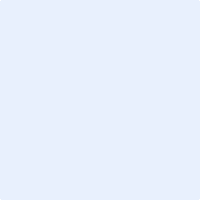 